ສາທາລະນະ​ລັດ  ປະຊາທິປະ​ໄຕ  ປະຊາຊົນ​ລາວ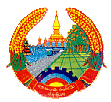 ສັນຕິພາບ  ​ເອກະລາດ  ປະຊາທິປະໄຕ  ເອກະພາບ  ວັດທະນະຖາວອນ-----==000==-----ອົງການໄອຍະການປະຊາຊົນສູງສຸດ					      ເລກທີ…....../ອອປສ						    ນະຄອນຫຼວງວຽງຈັນ, ວັນທີ........./......../2015ບົດສະຫຼຸບການເຄື່ອນໄຫວວຽກງານຮອບດ້ານຂອງອົງການໄອຍະການປະຊາຊົນສູງສຸດ ປະຈຳເດືອນ ຕຸລາ ແລະ ທິດທາງແຜນການປະຈຳເດືອນ ພະຈິກ 2015 ອີງຕາມ ແຜນການປະຈຳເດືອນ ຕຸລາ 2015 ຂອງອົງການໄອຍະການປະຊາຊົນສູງສຸດ.ຜ່ານການເຄື່ອນໄຫວວຽກງານຕົວຈິງໃນໄລຍະໜຶ່ງເດືອນຜ່ານມາ ຈຶ່ງສະຫຼຸບຕີລາຄາສະພາບການ ເຄື່ອນໄຫວວຽກງານຮອບດ້ານ ຂອງອົງການໄອຍະການປະຊາຊົນສູງສຸດ ປະຈຳເດືອນ ຕຸລາ 2015 ແລະ ວາງທິດທາງແຜນການປະຈຳເດືອນ ພະຈິກ 2015 ດັ່ງນີ້:I. ການເຄື່ອນໄຫວວຽກງານໃນເດືອນ ຕຸລາ 20151. ການປະຕິບັດແຜນງານປັບປຸງລະບົບການຈັດຕັ້ງ ແລະ ພັດທະນາບຸກຄະລາກອນ1.1. ວຽກງານການເມືອງ-ແນວຄິດ- ​ໄດ້ຮັບ​ຟັງ​ການ​ໂອ້​ລົມ​ຂອງ​ ທ່ານ ນາງ ປານີ ຢາທໍ່ຕູ້ ກຳມະການກົມການເມືອງສູນກາງພັກ, ປະທານສະພາແຫ່ງຊາດ ​ຕໍ່ກອງ​ປະຊຸມສະມາຊິກ​ພັກ​ຂອງ​ອົງຄະ​ນະ​ພັກ​ອົງການ​ໄອ​ຍະ​ການ​ປະຊາຊົນ​ສູງ​ສຸດ
ຊຶ່ງ​ໄດ້​ຈັດ​ຂື້ນ​ໃນ​ວັນ​ທີ 9 ຕຸລາ 2015 ທີ່​ຜ່ານ​ມາ, ຈຶ່ງ​ເຮັດ​​ໃຫ້ພະນັກງານ-ລັດຖະກອນ ພາຍ​ໃນອົງການໄອຍະການປະຊາຊົນສູງສຸດ ມີຄວາມສະຫງົບ, ອຸ່ນອ່ຽນ​ທຸ່ນ​ທ່ຽງ, ເຊື່ອໝັ້ນຕໍ່ການຊີ້ນຳ-ນຳພາຂອງພັກ, ປະຕິບັດໜ້າທີ່ວຽກງານດ້ວຍຄວາມຮັບຜິດຊອບສູງ, ມີຄວາມບໍລິສຸດ, ສັດຊື່ ແລະ ມີຄວາມສາມັກຄີຮັກແພງຊ່ວຍເຫຼືອເຊິ່ງກັນແລະກັນເປັນຢ່າງດີ.- ພ້ອມກັນນັ້ນກໍໄດ້ເຄື່ອນໄຫວສ້າງຂະບວນການຕ່າງໆ ​ເຊັ່ນ: ອອກແຮງງານຢູ່ພາຍໃນສຳນັກງານໃຫ້ມີຄວາມສະອາດຈົບງາມ, ເຂົ້າຮ່ວມຂະບວນການຝຶກຊ້ອມຍ່າງສວນສະໜາມເພື່ອຂໍ່ານັບຮັບຕ້ອນ 2 ວັນປະຫວັດສາດຄື: ວັນສ້າງຕັ້ງພັກຄົບຮອບ 60 ປີ ແລະ ວັນສະຖາປະນາສາທາລະນະລັດ ປະຊາທິປະໄຕ ປະຊາຊົນລາວ ຄົບຮອບ 40 ປີ.1.2 ວຽກງານພັດທະນາບຸກຄະລາກອນ- ສຳເລັດການຮີບໂຮມຕຳລາການຮຽນ-ການສອນ ເພື່ອຮັບໃຊ້ແກ່ການຝຶກອົບຮົມວຽກງານໄອຍະການໃຫ້ແກ່ພະນັກງານໄອຍະການ ( ຊຸດທີ 2);- ສໍາເລັດການຂຽນ ແລະ ຈັດພິມປື້ມຄູ່ມືການເຂົ້າຮ່ວມປະຊຸມສານອາຍາ;- ສຳ​ເລັດ​ການຮ່າງ​ກົດ​ລະບຽບນຳ​ໃຊ້​ຫ້ອງ​ສະໝຸດ ​ແລະ ບັດ​ສະມາຊິກ​ຫ້ອງ​ສະໝຸດ;- ສຳ​ເລັດ​ການ​ຂື້ນ​ແຜນ​ຝຶກ​ອົບຮົມ​ວຽກ​ງານ TOT;- ຮ່າງ​ປື້​ມຄູ່​ມື​ການ​​ເຂົ້າຮ່ວມ​ປະຊຸມ​ສານ​ແພ່ງ ຂອງ​ຫົວໜ້າ​ອົງການ​ໄອ​ຍະ​ການ​ປະຊາຊົນ ​ແລະ ພະນັກງານ​ໄອ​ຍະ​ການ​ປະຊາຊົນ ສຳ​ເລັດ 50%.1.3 ວຽກງານນະໂຍບາຍ- ຮ່າງຂໍ້ຕົກລົງອະນຸມັດ ໃຫ້ພະນັກງານເຂົ້າຮ່ວມກອງປະຊຸມ, ຝຶກອົບຮົມຢູ່ຕ່າງປະເທດຈໍານວນ 03 ຄັ້ງມີ 09 ທ່ານ; ຍິງ 01 ທ່ານ ແລະ ເຂົ້າຮ່ວມຝຶກອົບຮົມຢູ່ພາຍໃນປະເທດຈໍານວນ 02 ຄັ້ງ, ມີ 07 ທ່ານ, ຍິງ 03 ທ່ານ;- ໄດ້ນຳສົ່ງພະນັກງານອົງການໄອຍະການປະຊາຊົນ ທີ່ສໍາເລັດການສຶກສາຢູ່ພາຍໃນປະເທດປະຈຳ
ສົກປີ 2014–2015 ກັບຄືນກົມກອງເກົ່າ 02 ທ່ານ, ເປັນຍິງ 01 ທ່ານ ແລະ ໄດ້ສົ່ງພະນັກງານເຂົ້າສະໝັກຮັບເອົາທຶນຊ່ວຍເຫຼືອຈາກໂຄງການ JDS ປະເທດຍີ່ປຸ່ນ ເພື່ອສຶກສາໃນຂົງເຂດກົດໝາຍລະດັບ​ປະ ລິນຍາໂທຢູ່ມະຫາວິທະຍາໄລໂກເບ ສົກປີ 2015-2016 ຈໍານວນ 02 ທ່ານ;- ​ໄດ້​ຄົ້ນຄວ້າ ​ແລະ ອະນຸມັດເລື່ອນ​ຊັ້ນ​-ຂັ້ນ​ເງິນ​ເດືອນ​ປະຈຳ​ງວດ I, ​ສົກ​ປີ 2015-2016 ໃຫ້​ພະນັກງານອົງ​ການ​ໄອ​ຍະ​ການ​ປະຊາຊົນບັນດາ​ແຂວງ ຈຳນວນ 178 ທ່ານ, ຍິງ 53 ທ່ານ.- ໄດ້ສະເໜີຍ້ອງຍໍຜົນງານການຈັດຕັ້ງປະຕິບັດຂໍ້ແຂ່ງຂັນຮັກຊາດ ແລະ ພັດທະນາດ້ວຍຄໍາຂວັນ 3 ມີ 4 ຮັບປະກັນ ປະຈຳສົກປີ 2014-2015 ຂອງອົງການໄອຍະການປະຊາຊົນສູງສຸດ, ອົງການໄອຍະການທະຫານ ແລະ ອົງການໄອຍະການປະຊາຊົນບັນດາແຂວງໃນຂອບເຂດທົ່ວປະເທດ.1.4 ວຽກງານກົງຈັກການຈັດຕັ້ງ- ຮ່າງຂໍ້ຕົກລົງວ່າດ້ວຍການແຕ່ງຕັ້ງ, ຍົກຍ້າຍ ແລະ ຊັບຊ້ອນພະນັກງານ ຂອງອົງການໄອຍະການປະຊາຊົນສູງສຸດ, ພາກກາງ, ແຂວງ, ນະຄອນຫຼວງ, ເຂດ ​ແລະ ອົງການ​ໄອ​ຍະ​ການ​ທະຫານ​ຂັ້ນສູງ ລວມທັງ​ໝົດຈຳນວນ 30 ສະບັບ, ມີ 35 ທ່ານ, ຍິງ 10 ທ່ານ;- ຮ່າງຂໍ້ຕົກລົງວ່າດ້ວຍການແຍກພະແນກ ແລະ ປະກອບພະນັກງານເຂົ້າໃນພະແນກຂອງຫ້ອງ ການຈຳນວນ 02 ສະບັບ;- ຮ່າງ​ຂໍ້​ຕົກລົງ​ວ່າ​ດ້ວຍ​ການ​ມອບ​ໂຄງການ UNICEF ​ໃຫ້​ກົມ​ແຜນການ ​ແລະ ການ​ຮ່ວມ​ມື​ຕ່າງປະ​ເທດ ອົງການ​ໄອ​ຍະ​ການ​ປະຊາຊົນ​ສູ​ງສຸດ 1 ສະບັບ;- ຮ່າງຂໍ້ຕົກລົງຮັບຮອງ ແລະ ແຜນແຈກຢາຍຕົວເລກລັດຖະກອນໃໝ່ ສົກປີ 2015 – 2016 (ສົ່ງກະຊວງພາຍໃນ) ແລະ ລົງຂ່າວທາງໜັງສືພິມຮັບລັດຖະກອນໃໝ່ ປະຈຳສົກປີ 2015 – 2016 ຈຳນວນ 03 ວັນ;- ​ໄດ້​ຈັດຕັ້ງພິທີ​ປະກາດ​ການຈັດຕັ້ງຂອງ​ຫ້ອງການ ​ແລະ ບັນດາ​ກົມຈຳນວນ​ໜຶ່ງ​ຂອງ ອອປສ; - ໄດ້ຈັດພິມປື້ມຂໍ້ຕົກລົງ ຂອງຫົວໜ້າອົງການໄອຍະການປະຊາຊົນສູງສຸດ ສະບັບເລກທີ 650/ອອປສ, ລົງວັນທີ...../08/2015, ວ່າດ້ວຍຕຳແໜ່ງບໍລິຫານຂອງລັດຖະກອນ ອອປສ ຈຳນວນ 1000 ຫົວ.2. ການປະຕິບັດແຜນງານຍົກສູງຄຸນນະພາບ ການຕິດຕາມກວດກາການປະຕິບັດກົດໝາຍ2.1. ວຽກງານຕິດຕາມກວດກາທົ່ວໄປ ການ​ແກ້​ໄຂ​ຄຳ​ຮ້ອງ​ກ່ຽວ​ກັບ​ການ​ປະຕິບັດ​ກົດໝາຍ:- ຄໍາຮ້ອງຄ້າງມາແຕ່ເດືອນ 9/2015 ມີ 05 ເລື່ອງ, ຮັບເຂົ້າໃໝ່ 04 ເລື່ອງ, ລວມທັງໝົດ 09 ເລື່ອງ, ໄດ້ຄົ້ນຄວ້າແກ້ໄຂສົ່ງ​ອອກ 06 ເລື່ອງ, ຍັງ​ຄ້າງກຳລັງຄົ້ນຄວ້າ 03 ເລື່ອງ. ການ​ແກ້​ໄຂ​ຄຳ​ຮ້ອງ​ກ່ຽວ​ກັບ​ການປະຕິບັດ​ຄຳ​ຕັດສິນ​ຂອງ​ສານ:- ຄໍາຮ້ອງຄ້າງມາແຕ່ເດືອນ 9/2015 ມີ 05 ເລື່ອງ, ຮັບເຂົ້າໃໝ່ 02 ເລື່ອງ, ລວມທັງໝົດ 07 ເລື່ອງ, ໄດ້ຄົ້ນຄວ້າແກ້ໄຂສົ່ງອອກ 01 ເລື່ອງ, ຍັງ​ຄ້າງກຳລັງຄົ້ນຄວ້າ 06 ເລື່ອງ.2.2. ວຽກງານຕິດຕາມກວດກາຄະດີອາຍາ ການແກ້ໄຂຄະດີ-	ສຳນວນຄະດີຄ້າງມາແຕ່ເດືອນ 9/2015 ມີ 09 ເລື່ອງ, ຮັບເຂົ້າໃໝ່ 09 ເລື່ອງ 
ລວມທັງໝົດ 18 ເລື່ອງ, ໄດ້ຄົ້ນຄວ້າແກ້ໄຂສົ່ງອອກ 07 ເລື່ອງ, ຍັງ​ຄ້າງກຳລັງຄົ້ນຄວ້າ 11 ເລື່ອງ; ການແກ້ໄຂຄໍາຮ້ອງ, ລັດຖະການ ແລະ ແຈ້ງການ-	ຄໍາ​ຮ້ອງຄ້າງມາແຕ່ເດືອນ 9/2015 ມີ 11 ເລື່ອງ, ຮັບເຂົ້າໃໝ່ 39 ເລື່ອງ ລວມທັງໝົດ 50 ເລື່ອງ, ໄດ້ຄົ້ນຄວ້າແກ້ໄຂສົ່ງອອກແລ້ວ 42 ເລື່ອງ, ຍັງ​ຄ້າງກໍາລັງຄົ້ນຄວ້າ 08 ເລື່ອງ.2.3. ວຽກງານຕິດຕາມກວດກາຄະດີແພ່ງ	ຄະດີຂັ້ນລົບລ້າງ-	ຄະດີຄ້າງມາແຕ່ເດືອນ 9/2015 ມີ 13 ເລື່ອງ, ຮັບເຂົ້າໃໝ່ 08 ເລື່ອງ, ລວມທັງໝົດ  21 ເລື່ອງ, ໄດ້ຄົ້ນຄວ້າແກ້ໄຂສົ່ງອອກແລ້ວ 11 ເລື່ອງ, ຍັງຄ້າງພວມຄົ້ນຄວ້າ 10 ເລື່ອງ	ສຳນວນຄະດີທີ່ໄດ້ທວງມາ ( ທວງຕາມຂໍ້ຕົກລົງສະພາ/ຕາມຄໍາຮ້ອງຂໍຮື້ຟື້ນ )-	ຄະດີຄ້າງມາແຕ່ເດືອນ 9/2015 ມີ 87 ເລື່ອງ, ຮັບເຂົ້າໃໝ່ 11 ເລື່ອງ, ລວມທັງໝົດ 98 ເລື່ອງ, ໄດ້ຄົ້ນຄວ້າແກ້ໄຂສົ່ງອອກ 11 ເລື່ອງ, ຍັງຄ້າງພວມຄົ້ນຄວ້າ 87 ເລື່ອງ (ໃນນີ້ທວງມາຕາມຄຳຮ້ອງ 13 ເລື່ອງ ແລະ ທວງມາຕາມຂໍ້ຕົກລົງສະພາ 74 ເລື່ອງ).	ຄໍາຮ້ອງຂໍຮື້ຟື້ນ ແລະ ຄໍາຮ້ອງຂໍຄວາມເປັນທໍາ-	ຄຳຮ້ອງຄ້າງມາແຕ່ເດືອນ 9/2015 ມີ 05 ເລື່ອງ, ຮັບເຂົ້າໃໝ່ 09 ເລື່ອງ, ລວມທັງໝົດ  14 ເລື່ອງ, ໄດ້ຄົ້ນຄວ້າແກ້ໄຂສົ່ງອອກແລ້ວ 13 ເລື່ອງ, ຍັງຄ້າງພວມຄົ້ນຄວ້າ 01 ເລື່ອງ ຂໍ້ຕົກລົງສະພາ ທີ່ຍັງບໍ່ທັນໄດ້ທວງສໍານວນຄະດີ-	ຄະດີຄ້າງມາແຕ່ເດືອນ 9/2015 ບໍ່ມີຈັກເລື່ອງ, ຮັບເຂົ້າໃໝ່ 07 ເລື່ອງ, ໄດ້ຄົ້ນຄວ້າແກ້ໄຂສົ່ງອອກແລ້ວ 07 ເລື່ອງ.2.4. ວຽກງານຕິດຕາມກວດກາຄ້າຍຄຸມຂັງ-ດັດສ້າງ ວຽກງານຕິດຕາມກວດກາຄ້າຍດັດສ້າງ ແລະ ອະໄພຍະໂທດ- ໄດ້ເອົາໃຈໃສ່ຕິດຕາມເກັບກຳສະຖິຕິນັກໂທດຢູ່ຂັ້ນສູນກາງ ແລະ ທ້ອງຖິ່ນ ປະຈຳ​ເດືອນ​ເປັນ​ປົກກະຕິ ຊຶ່ງມີ​ຈຳນວນຕົວ​ເລກຄືດັ່ງ​ນີ້:+ ນັກໂທດທັງໝົດມີຈຳນວນ 8.470 ຄົນ, ຍິງ 1.296 ຄົນ, ໃນນີ້ມີນັກໂທດ​ເປັນ​ຄົນຕ່າງ ປະເທດ 198 ຄົນ, ຍິງ 19 ຄົນ, ນັກໂທດປະຫານຊີວິດ 274 ຄົນ, ຍິງ 31 ຄົນ, ນັກໂທດຕະຫຼອດຊີວິດ 446 ຄົນ, ຍິງ 69 ຄົນ; ​ໃນ​ຈຳນວນ​ດັ່ງ​ກ່າວ​ໄດ້​ແຍກ​​ໃຫ້​ເຫັນນັກ​ໂທດ​ຢູ່​ຂັ້ນສູນ​ກາງ ​ແລະ ຂັ້ນທ້ອງ​ຖິ່ນ​ ຄື:+ ນັກໂທດຢູ່ຄ້າຍຄຸມຂັງ ຂັ້ນສູນກາງຄຸ້ມຄອງ ມີຈຳນວນ 1.458 ຄົນ, ຍິງ 268 ຄົນ, ​ໃນ​ນີ້​ມີ​ຄົນຕ່າງປະເທດ 92 ຄົນ, ຍິງ 12 ຄົນ, ນັກໂທດປະຫານຊີວິດ 123 ຄົນ, ຍິງ 20 ຄົນ, ນັກໂທດຕະຫຼອດຊີວິດ 155 ຄົນ, ຍິງ 28 ຄົນ;+ ນັກໂທດຢູ່ຄ້າຍ​ຄຸມ​ຂັງ ຂັ້ນທ້ອງຖິ່ນຄຸ້ມຄອງ ມີຈຳນວນ 7.012 ຄົນ, ຍິງ 1.028 ຄົນ, ​ໃນ​ນີ້​ມີ​ຄົນ​ຕ່າງປະເທດ 106 ຄົນ, ຍິງ 07 ຄົນ, ນັກໂທດປະຫານຊີວິດ 151 ຄົນ, ຍິງ 11 ຄົນ, ນັກໂທດຕະຫຼອດຊີວິດ 291 ຄົນ, ຍິງ 41 ຄົນ;- ນັກ​ໂທດອອກປິ່ນປົວ 85 ຄົນ, ຍິງ 19 ຄົນ, ຖືກປ່ອຍຕົວແລ້ວ 118 ຄົນ, ຍິງ 11 ຄົນ, ນັກໂທດຖືກຍົກຍ້າຍ 130 ຄົນ, ຍິງ 17 ຄົນ. ວຽກ​ງານ​ຕິດຕາມ​ກວດກາ​ສູນ​ດັດ​ສ້າງ.-​ ຜູ່​ຖືກ​ຫາຢູ່​ຂັ້ນສູນ​ກາງ ​ແລະ ທ້ອງ​ຖິ່ນ ມີທັງ​ໝົດ​ຈຳນວນ 5.370 ຄົນ, ຍິງ 654 ຄົນ, ​ໃນ​ນີ້​ມີ​ຄົນ​ຕ່າງປະ​ເທດ 186 ຄົນ, ຍິງ 20 ຄົນ, ກັກ​ຂັງ​ເກີນ​ກຳນົດ 247 ຄົນ, ຍິງ 36 ຄົນ, ​ອອກ​ປິ່ນປົວ 100 ຄົນ, ຍິງ 08 ຄົນ;- ຜູ່​ຖືກ​ດັດ​ສ້າງ ມີ​ຈຳນວນ 3.539 ຄົນ, ຍິງ 96 ຄົນ.3. ການ​ປະຕິບັດ​ແຜນ​ງານ​ກໍ່ສ້າງ​ພື້ນຖານ​ໂຄງ​ລ່າງ, ປະກອບ​ພາຫະນະ, ວັດ​ຖຸອຸປະກອນ.3.1. ວຽກ​ງານ​ຄຸ້ມ​ຄອງ-ບໍລິຫານ.- ກວດເຊັກສ້ອມ​ແປງ​ພາຫະນະ ຈຳນວນ 6 ​ຄັນ ​ເພື່ອຮັບ​ໃຊ້​​ເຄື່ອນ​ໄຫວ​ວຽກ​ງານບໍ​ລິ​ຫານ​ທັງ​ພາຍ​ໃນ ​ແລະ ຕ່າງ​​ແຂວງ ຈຳນວນ 91 ​​ຄັ້ງ; - ສ້ອມ​ແປງ​​ແອ​ເຢັນ 4 ໜ່ວຍ ​ແລະ ຕິດຕັ້ງ​ໂທລະສັບ​ຕັ້ງ​ໂຕະ 6 ໜ່ວຍ;- ກວດເຊັກ​ສ້ອມ​ແປງລະບົບ​ໄຟຟ້າ ​ແລະ ນ້ຳປະປາ 5 ຄັ້ງ, ພ້ອມ​ນັ້ນກໍ​ໄດ້​ເບີກ​ຈ່າຍ​ນ້ຳມັນ​ເຊື້ອ​ໄຟຮັບ​ໃຊ້​ວຽກ​ງານ​ບໍລິຫານ​ປົກກະຕິ.3.2. ວຽກ​ງານ​ການ​ເງິນ.- ໄດ້ປິດສະຫຼຸບບັນຊີງົບປະມານ ແລະ ຍົກຍອດບັນຊີ (ປິດສະຫຼຸບ 00 ໂມງ ປະຈຳສົກປີ 2014 – 2015 ) ສຳເລັດໂດຍພື້ນຖານ;- ໄດ້ຄິດໄລ່ ແລະ ເບີກຈ່າຍງົບປະມານຮັບໃຊ້ກອງປະຊຸມອົງການໄອຍະການປະຊາຊົນແຂວງທີ່ມີຊາຍແດນຮ່ວມກັນ ລາວ-ຫວຽດນາມ ຄັ້ງທີ 4 ຈັດ​ຂື້ນ​ຢູ່ແຂວງຫຼວງພະບາງ.4. ວຽກງານແຜນການ ແລະ ຮ່ວມມືກັບຕ່າງປະເທດ ວຽກງານ​ແຜນການ.- ສຳເລັດການສັງລວມໜີ້ສິນໂຄງການລົງທຶນຂອງລັດ, ໂຄງການທີ່ປະຕິບັດສຳເລັດ 100%, ໂຄງ
ການປະຕິບັດບໍ່ທັນສຳເລັດ ແຕ່ການຊຳລະບໍ່ໄປຕາມສັນຍາ, ຕາມແຈ້ງການຂອງຄະນະຊີ້ນຳຮັບຜິດຊອບແກ້ໄຂໜີ້ສິນລະດັບຊາດ ກະຊວງການເງິນ; ວຽກງານ​ຮ່ວມ​ມື​ກັບ​ຕ່າງປະ​ເທດ.- ສຳເລັດການຈັດກອງປະຊຸມ ອົງການໄອຍະການປະຊາຊົນບັນດາແຂວງ ທີ່ມີຊາຍແດນຮ່ວມກັນ ລາວ-ຫວຽດນາມ ຄັ້ງທີ 4 ທີ່ແຂວງຫຼວງພະບາງ;- ສຳເລັດການຝຶກອົບຮົມວຽກງານພິທີການ;- ສຳ​ເລັດ​ຈັດ​ກອງ​ປະຊຸມ​ຄູ່​ມື​ຫຼັກຖານ​ໃນ​ຄະດີ​ອາຍາ ທີ່​ແຂວງ​ບໍລິ​ຄຳ​​ໄຊ.5. ວຽກງານກວດກາ- ​ໄດ້​ຄົ້ນຄວ້າຄຳ​ຮ້ອງ 4 ​ເລື່ອງ;- ປະຊຸມ ​ແລະ ລາຍ​ງານ​ຜົນ​ການ​ເຄື່ອນ​ໄຫວການ​ມີ​ສ່ວນ​ຮ່ວມ​ຂອງ​ອົງການ​ໄອ​ຍະ​ການ​ປະຊາຊົນ ກ່ຽວ​ກັບ​ວຽກ​ງານ​ຕ້ານ​ການ​ສໍ້​ລາດ​ບັງ​ຫຼວງ ກັບ​ຊ່ຽວຊານ​ມາ​ຈາກ​ບາງ​ກອກ (ປະ​ເທດ​ໄທ) ອົງການ UNODC ​ແລະ UNDP;- ​ໄດ້​ສົມທົບ​ກັບ​ບັນດາ​ແຂວງ ກ່ຽວ​ກັບການ​​ສ້າງຕັ້ງໜ່ວຍ​ງານ ​ແລະ ​ຂະ​ແໜງ​ການ​ກວດກາ ຕາມແຈ້ງ​ການ​ຂອງ​ຫົວໜ້າອົງການ​ໄອ​ຍະ​ການ​ປະຊາຊົນ​ສູງ​ສຸດ ​;II. ທິດທາງແຜນການວຽກ​ງານ​ຈຸດ​ສຸມໃນເດືອນ ພະຈິກ 20151. ​ແຜນ​ງານ​ປັບປຸງ​ລະບົບ​ການຈັດຕັ້ງ ​ແລະ ພັດທະນາ​ບຸກຄະລາ​ກອນ.1.1. ວຽກ​ງານ​ການ​ເມືອງ​-​ແນວ​ຄິດ.- ກະກຽມຈັດຕັ້ງການປາຖະກະຖາວັນສະຖາປະນາ ສປປ ລາວ (ວັນຊາດ ທີ 2 ທັນວາ), ວັນຄ້າຍວັນເກີດຂອງ ທ່ານປະທານ ໄກສອນ ພົມວິຫານ ເພື່ອເຊື່ອມຊືມການເມືອງ-ແນວຄິດໃຫ້ແກ່ພະ ນັກງານ-ລັດຖະກອນ ເຫັນໄດ້ມູນເຊື້ອຂອງການຕໍ່ສູ້ປົດປ່ອຍຊາດອັນພິລະອາດຫານ ຂອງນັກຮົບປະຕິວັດ ທີ່ໄດ້ເສຍສະລະຊີວິດເລືອດເນື້ອເພື່ອປະເທດຊາດ. ພ້ອມນັ້ນກໍເປັນການສຶກສາອົບຮົມໃຫ້ເຊື່ອໝັ້ນຕໍ່ການຊີ້ ນຳ-ນຳພາ ຂອງຄະນະພັກ ຄະນະນຳອົງການໄອຍະການປະຊາຊົນສູງສຸດ ມີຄວາມສະຫງົບ, ອຸ່ນອ່ຽນທຸ່ນທ່ຽງ ພ້ອມກັນປະຕິບັດໜ້າທີ່ການເມືອງຂອງຕົນດ້ວຍຄວາມຮັບຜິດຊອບສູງ;- ສ້າງຂະບວນການຕ່າງໆເພື່ອຂ່ຳນັບຮັບຕ້ອນວັນຊາດທີ 2 ທັນວາ ແລະ ວັນຄ້າຍວັນເກີດຂອງ​ປະທານ​​ໄກສອນ​ພົມ​ວິຫານ 13 ທັນວາ ທີ່​ຈະ​ມາ​ເຖິງ​ນີ້.1.2 ວຽກງານພັດທະນາບຸກຄະລາກອນ-  ພົວພັນກັບມະຫາວິທະຍາໄລແຫ່ງຊາດກ່ຽວກັບວຽກງານຝຶກອົບຮົມ TOT;- ກະກຽມ​ເອກະສານ​ຕ່າງ​ໆ​ເພື່ອ​ຮັບ​ໃຊ້​ໃຫ້​ແກ່​ການ​ຝຶກ​ອົບຮົມ​ວຽກ​ງານ​ວິຊາ​ການ​ ໃຫ້​ແກ່​ພະນັກງານ
​ໄອ​ຍະ​ການ ຊຸດ​ທີ 2.1.3. ວຽກ​ງານ​ນະ​ໂຍບາຍ.- ຄົ້ນຄ້ວາ​ປະຕິບັດ​ນະ​ໂຍບາຍ​ຕໍ່​ພະນັກງານ-ລັດຖະກອນ​ ອົງການ​ໄອ​ຍະ​ການ​ປະຊາຊົນ​ ທີ່​ປະຕິ ບັດ​ໜ້າ​ທີ່ຢູ່​ຫ່າງ​ໄກ​ສອກຫຼີກ-ທຸລະກັນ​ດານ ຢູ່​ແຂວງ​ຫົວພັນ, ສະຫວັນ​ນະ​ເຂດ ​ແລະ ​ແຂວງ​ສາລະ​ວັນ;- ກະກຽມ​ບົດ​ສະຫຼຸບລາຍ​ງານ​ວຽກ​ງານ​ກໍ່ສ້າງ​ພະນັກງານ 5 ປີ (2011-2015) ສົ່ງ​ກະຊວງ​ສຶກສາ​ທິການ ​ແລະ ກິລາ;- ສືບຕໍ່​ຕິດຕາມ​ພະນັກງານ​ອອກ​ພັກ​ຜ່ອນຮັບ​ບຳນານຂອງ ອຍກ ​ແຂວງ​ອັດ​ຕະປື ​ແລະ ​ແຂວງ​ວຽງ​ຈັນ ຈຳນວນ 3 ທ່ານ, ພ້ອມ​ທັງ​ເຮັດ​ບັດ​ບຳນານ​ໃຫ້​ພະນັກງານ ອອປສ 1 ທ່ານ.1.4. ວຽກ​ງານ​ກົງຈັກ​ການຈັດຕັ້ງ.- ສືບ​ຕໍ່​ຕິດຕາມ​ບັນຊີ​ຈຳນວນ​ພົນ​ງວດ I ສົກ​ປີ 2015-2016 ຂອງ ອອປສ, ບັນດາອົງການ​ໄອ​ຍະ​ການ​ພາກ, ​ແຂວງ ​ແລະ ນະຄອນຫຼວງ;- ກະກຽມຈັດ​ກອງ​ປະຊຸມສຳ​ມະ​ນາ​ເຜີຍ​​ແຜ່​ຂໍ້​ຕົກລົງ​ສະບັບ​ເລກທີ 650/ອອປສ ວ່າ​ດ້ວຍ​ຕຳ​ແໜ່​ງ ບໍລິຫານຂອງລັດຖະກອນ​ອົງການ​ໄອ​ຍະ​ການ​ປະຊາຊົນ;- ຈັດຕັ້ງສອບ​ເສັງ​ເອົາ​ລັດຖະກອນ​ໃໝ່​ຂອງ​ອົງການ​ໄອ​ຍະ​ການ​ປະຊາຊົນ​ສູງ​ສຸດ ສົກ​ປີ 2015-2016;- ລົງ​ເຄື່ອນ​ໄຫວ​ວຽກ​ງານ​ທາງ​ລັດຖະການ​ຢູ່​ແຂວງ​ຫຼວງນ້ຳທາ ​ແລະ ນະຄອນຫຼວງວຽງຈັນ.2. ​​ແຜນ​ງານ​ຍົກ​ສູງ​ຄຸນ​ນະພາ​ບການ​ຕິດຕາມ​ກວດກາ​ການ​ປະຕິບັດ​ກົດໝາຍ.2.1. ​ວຽກ​ງານ​ຕິດຕາມ​ກວດກາ​ການ​ປະຕິບັດ​ກົດໝາຍ​ທົ່ວ​ໄປ.- ສືບ​ຕໍ່​ຄົ້ນຄ້ວາ​ແກ້​ໄຂ​ຄຳ​ຮ້ອງ​ທີ່​ຍັງ​ຄ້າງ​ໃຫ້​ສຳ​ເລັດ ​ແລະ ສືບ​ຕໍ່​ພົວພັນ​ປະສານ​ສົມທົບ​ກັບພາກ ສ່ວນ​ກ່ຽວ​ຂ້ອງ, ພ້ອມ​ທັງ​ຂໍ​ທິດ​ຊີ້​ນຳ​ຂັ້ນ​ເທິງ​​ໃນການ​ແກ້​ໄຂ​ຄຳ​ຮ້ອງ​ທີ່​ມີ​ຄວາມ​ຫຍຸ້ງ​ຍາກ​ສັບສົນ.2.2. ວຽກ​ງານ​ຕິດຕາມ​ກວດກາ​ຄະດີ​ອາຍາ.- ສືບ​ຕໍ່​ເຂົ້າຮ່ວມ​ປ​ະຊຸມ​ສານ​ຂັ້ນລົບ​ລ້າງ​ຕາມ​ແຈ້ງ​ການ​ເຊີນ​ຂອງ​ສານ​ປະຊາຊົນ​ສູງ​ສຸດ;- ສືບ​ຕໍ່​ຄົ້ນຄ້ວາ​ພະລະ​ບົດບາດ​ການ​ຕິດຕາມ​ກວດກາ​ຂອງ​ໄອ​ຍະ​ການ​ປະຊາຊົນ​ຂັ້ນລົບ​ລ້າງ, ຮ່າງ ຄຳ​ຖະ​ແຫຼງຂັ້ນລົບ​ລ້າງ, ຮ່າງ​ຄຳ​ສະ​ເໜີ​ຄັດຄ້ານ​ຂັ້ນລົບ​ລ້າງ​ຂອງ​ໄອ​ຍະ​ການປະຊາຊົນ​ທາງ​ດ້ານ​ກົດໝາຍ.2.3. ວຽກ​ງານ​ຕິດຕາມ​ກວດກາ​ຄະດີ​ແພ່ງ.- ສືບຕໍ່ແກ້ໄຂຄະດີຂັ້ນລົບລ້າງ, ຂັ້ນຮື້ຟື້ນ, ຂໍ້ຕົກລົງຂອງສະພາແຫ່ງຊາດ ແລະ ແກ້ໄຂສໍານວນ​ຄະດີ​ທີ່​ທວງ​ມາ.2.4. ວຽກ​ງານ​ຕິດຕາມ​ກວດກາ​ຄ້າຍ​ຄຸມ​ຂັງ-ດັດ​ສ້າງ.- ປະສານ​ສົມທົບ​ກັບ​ກົມ​ຕຳຫຼວດຄຸມ​ຂັງ-ດັດ​ສ້າງ ​ເກັບ​ກຳ​ສະຖິຕິ​ນັກ​ໂທດ, ຜູ່​ຖືກ​ຫາ, ຜູ່​ຖືກດັດ​ສ້າງ ຢູ່​ຄ້າຍ​ຄຸມ​ຂັງ​-ດັດ​ສ້າງ​ຂັ້ນສູນ​ກາງ ​ແລະ ທ້ອງ​ຖິ່ນ​ຢ່າງ​ເປັນ​ປົກກະຕິ;- ຕິດຕາມ​ບັນຊີ​ເອກະສານ​ກ່ຽວ​ກັບ​ກາ​ນຜ່ານ​ວຽກ​ງານ​ອະ​ໄພ​ຍະ​ໂທດ ປີ 2015 ນຳ​ສະພາ​ແຫ່ງ​ຊາດ ​ແລະ ສຳນັກງານ​ປະ​ທານ​ປະ​ເທດ.3. ການ​ປະຕິບັດ​​ແຜນ​ງານ​ກໍ່ສ້າງ​ພື້ນຖານ​ໂຄງ​ລ່າງ, ປະກອບ​ພາຫະນະ, ວັດຖຸ​ອຸ​ປະກອນ​.3.1. ວຽກ​ງານ​ຄຸ້ມຄອງ​-ບໍລິຫານ.- ຂຶ້ນແຜນຕັດເຄື່ອງແບບໄອຍະການ, ຈັດຊື້ພາຫະນະ ແລະ ວັດຖຸອຸປະກອນ ປະຈຳສົກປີ 2015-2016;- ກວດກາ​ພານະ​ຫະ​ແຕ່​ລະ​ຄັນ​ເພື່ອ​ໃຫ້​ສາມາດຮັບ​ໃຊ້​ວຽກ​ງານຢ່າງ​ເປັນ​ປົກກະຕິ;- ສືບ​ຕໍ່​ເບີກ​ຈ່າຍ​ຈັກ​ອັດ​ເອກະສານ​ໃຫ້​ແກ່​ບັນດາ​ອົງການ​ໄອ​ຍະ​ການ​ແຂວງ​ທີ່​ຍັງບໍ່​ທັນ​ມາ​ຮັບເອົາ;- ຕິດຕາມ​ການ​ຕິດຕັ້ງ​ໂລ​ໂກ້​ໄອ​ຍະ​ການ​ໃສ່​ສີ​ໜ້າ​ສຳນັກງານ;- ພົວພັນ​ເອົາ​ໜັງສື​ເດີນທາງ​ໃຫ້​ແກ່​ຄະນະ​ນຳ​ທີ່​ຈະ​ເດີນທາງ​ໄປ ສປ ຈີນ.3.2. ວຽກ​ງານ​ການ​ເງິນ.- ສືບ​ຕໍ່​ປະສານ​ສົມທົບ​ກັບ​ກະຊວງ​ການ​ເງິນ ກ່ຽວ​ກັບ​ການ​ແຈ້ງ​ຕົວ​ເລກ​ແຜນ​ງົບປະມານ​ ສົກ​ປີ 2015-2016 ຂອງ​ອົງການ​ໄອ​ຍະ​ການ​ປະຊາຊົນ​ສູງ​ສຸດ;- ສືບ​ຕໍ່​ຄິດ​ໄລ່​ເງິນ​ເດືອນ, ​ເງິນ​ອຸດ​ໜູນ ​ແລະ ​ເງິນ​ນະ​ໂຍບາຍ​ຕ່າງໆ​ຂອງ​ອົງການ​ໄອ​ຍະ​ການ​ປະ  ຊາຊົນ​ທົ່ວ​ປະ​ເທດ ປະຈຳ​ງວດ1/2015-2016​ ໃຫ້​ສຳ​ເລັດ 100% ​ເພື່ອ​ຂໍ​ອະນຸມັດ​ນຳ​ກະຊວງ​ການ​ເງິນ;- ຂຶ້ນແຜນ​ລົງ​ກວດກາ​ການຈັດຕັ້ງປະຕິບັດ​ງົບປະມານ​ຂອງ​ສົກ​ປີ 2014-2015 ​ແລະ ​ແນະນຳ​ການ​ຂື້ນ​ແຜນ​ງົບປະ​ມານສົກ​ປີ 2015-2016 ຂອງ​ອົງການ​ໄອ​ຍະ​ກາ​ນປະຊາຊົນ​ຂັ້ນທ້ອງ​ຖິ່ນ​.4. ​ວຽກ​ງານແຜນການ ແລະ ​ຮ່ວມ​ມື​ກັບ​ຕ່າງປະ​ເທດ.- ສືບ​ຕໍ່​ປັບປຸງ​ວິ​ໄສ​ທັດ 2030 ຍຸດ​ທະ​ສາດ 10 ປີ (2015-2025) ​ແລະ ​ແຜນ 5 ປີຄັ້ງທີ III (2015-2020).- ຈັດ​ກອງ​ປະຊຸມ​ຮ່ວມກັບ ​ຫ້ອງການ, ກົມ​ການ​ເງິນ ​ແລະ ຄະນະ​ນຳ ອອປສ ​ເພື່ອ​ແບ່ງ​ງົບ ປະມານ ສົກ​ປີ 2015-2016;- ກະກຽມ​ເອກະສານ ​ແລະ ການ​ປະກອບ​ຄຳ​ເຫັນ​ຕໍ່​ກອງ​ປະຊຸມ​ຫົວໜ້າ​ອົງການ​ໄອ​ຍະ​ການ​ປະຊາ ຊົນ​ສູ​ງສຸດ ຈີນ-ອາ​ຊຽນ ຄັ້ງທີ 9 ທີ່ ສປ ຈີນ ​ໃນ​ເດືອນ 11/2015;- ສ້າງ​ແຜນການ​ຮ່ວມ​ມື​ໄອ​ຍະ​ການ ລາວ-​ໄທ ປະຈຳ​ສົກ​ປີ 2015-2016 ​ເພື່ອ​ສົ່ງ​ໃຫ້​ກະຊວງ​ການ​ຕ່າງປະ​ເທດ;5. ວຽກ​ງານ​ກວດກາ.- ​ສືບ​ຕໍ່​ແກ້​ໄຂ​ຄຳ​ຮ້ອງ​ຂໍຄວາມ​ເປັນ​ທຳ​ຂອງ​ປະຊາຊົນ;- ສືບ​ຕໍ່​ປະສານ​ສົມທົບ​ກັບ​ບັນດາ​ພາກ, ​ນະຄອນຫຼວງ ​ແລະ ບັນດາ​ແຂວງ ກ່ຽວ​ກັບ​ການ​ສ້າງຕັ້ງ ຂະ​ແໜງ​ການ ​ແລະ ໜ່ວຍ​ງານ​ທີ່​ຮັບຜິດຊອບ​ວຽກ​ງານ​ກວດກາ.III. ​ມາດ​ຕະການ​ຈັດຕັ້ງປະຕິບັດ.- ຫ້ອງການ, ບັນດາກົມ, ສະ​ຖາ​ບັນ​ຄົ້ນຄ້ວາ ​ແລະ ຝຶກ​ອົບຮົມ​ໄອ​ຍະ​ການ ຕ້ອງ​ໄດ້​ສ້າງ​ເປັນ​ແຜນການ​ລະອຽດ, ​ເຜີຍ​ແຜ່ ​ແລະ ນຳພາ​ພະນັກງານ​ລັດຖະກອນ​ທີ່​ຢູ່​ໃນ​ຄວາມ​ຮັບຜິດຊອບ ຈັດຕັ້ງປະຕິ ບັດ​ໃຫ້​ບັນລຸ​ວຽກ​ງານ​ຕາມ​ພາລະ​ບົດບາດ, ພ້ອມ​ທັງ​ມີ​ແຜນການ​ຕິດຕາມ​ຊຸກຍູ້​ການ​ປະຕິບັດ​ວຽກ​ງານ​ວິຊາ​ສະ​ເພາະ​ໃນ​ແຕ່ລະ​ໄລຍະ;- ສະຫຼຸບຖອດຖອນ​ບົດຮຽນ​ການ​ເຄື່ອນ​ໄຫວ​ວຽກ​ງານ​ຮອບດ້ານ ​ແລະ ວາງ​ທິດ​ທາງ​ແຜນການ ພ້ອມ​ທັງ​ລາຍ​ງານ​ໃຫ້​ຄະນະ​ນຳ ອົງການ​ໄອ​ຍະ​ການ​ປະຊາຊົນ​ສູງ​ສຸດ​ ຮັບ​ຊາບ​ເພື່ອ​ຕິດຕາມ​ຊຸກຍູ້ ​ແລະ ຊີ້​ນຳຢ່າງ​ໃກ້​ສິດ.ຫົວໜ້າອົງການໄອຍະການປະຊາຊົນສູງສຸດ	ບ່ອນສົ່ງ- ຄະນະນໍາ ອອປສ ທ່ານລະ 01 ສະບັບ;- ບັນດາຫົວໜ້າກົມ, ຫ້ອງການ ທ່ານລະ 01 ສະບັບ;- ຫົວໜ້າສະຖາບັນ ແລະ ຝຶກອົບຮົມໄອຍະການ 01 ສະບັບ;- ເກັບມ້ຽນສໍາເນົາ 2 ສະບັບ.